Regulamin zachowania podczas przewozów szkolnychDo autobusu wsiadamy pojedynczo i zajmujemy miejsca siedzące.Podczas jazdy siedzimy spokojnie, nie spożywamy posiłków i nie pijemy, jeśli są pasy zapinamy się.Wstajemy dopiero kiedy autobus zatrzyma się na naszym przystanku.Kolejno podchodząc do wyjścia, wysiadamy pojedynczo.W autobusie stosujemy się do poleceń opiekuna i kierowcy.Nie wolno wyrzucać przez okno resztek jedzenia i opakowań.Przed przejściem do autobusu uczniowie ustawiają się parami w zwartą kolumnę, a następnie pod opieką nauczyciela/ opiekuna udają się do autobusu.Po wyjściu z autobusu uczniowie zachowują szczególną ostrożność z zachowaniem przepisów o ruchu drogowym, a w przypadku wyjazdu na basen ustawiają się parami w zwartą kolumnę, a następnie pod opieką nauczyciela/opiekuna przechodzą do budynku pływalni/ szkoły.Do autobusu najpierw wchodzą uczniowie a nauczyciel/opiekun wsiada na końcu. Podczas wysiadania pierwszy z autobusu wychodzi nauczyciel/opiekun, a potem uczniowie.Uczeń nie oddala się samodzielnie od grupy. Zachowuje się tak, żeby nie stwarzać zagrożenia utraty zdrowia lub życia swojego i pozostałych uczniów. Spożywanie leków przed wyjazdem na basen odbywa się w uzgodnieniu z nauczycielem i rodzicami.Uczeń bezwzględnie stosuje się do poleceń nauczyciela/opiekuna. Dyrektor Zespołu Szkół Wiesława Smalarz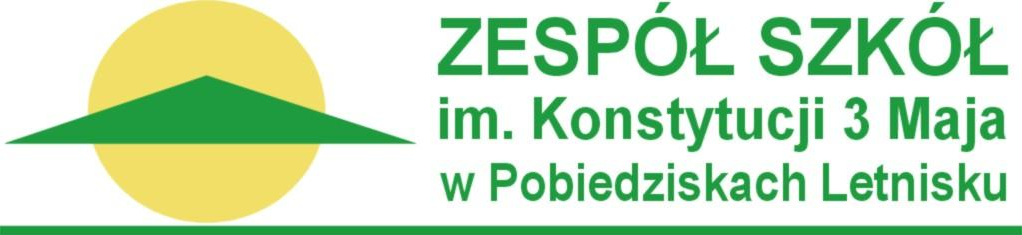 